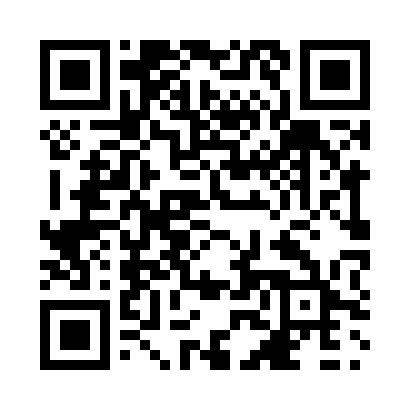 Prayer times for Gull Harbour, Manitoba, CanadaMon 1 Apr 2024 - Tue 30 Apr 2024High Latitude Method: Angle Based RulePrayer Calculation Method: Islamic Society of North AmericaAsar Calculation Method: HanafiPrayer times provided by https://www.salahtimes.comDateDayFajrSunriseDhuhrAsrMaghribIsha1Mon5:257:011:305:588:019:372Tue5:226:581:305:598:029:393Wed5:206:561:306:008:049:414Thu5:176:541:296:018:069:435Fri5:146:521:296:038:079:456Sat5:126:491:296:048:099:477Sun5:096:471:286:058:119:498Mon5:066:451:286:068:129:519Tue5:046:431:286:078:149:5310Wed5:016:411:286:088:159:5611Thu4:586:381:276:098:179:5812Fri4:566:361:276:118:1910:0013Sat4:536:341:276:128:2010:0214Sun4:506:321:276:138:2210:0415Mon4:476:301:266:148:2410:0716Tue4:456:281:266:158:2510:0917Wed4:426:261:266:168:2710:1118Thu4:396:241:266:178:2910:1419Fri4:366:221:256:188:3010:1620Sat4:346:191:256:198:3210:1821Sun4:316:171:256:208:3410:2122Mon4:286:151:256:228:3510:2323Tue4:256:131:256:238:3710:2624Wed4:226:111:246:248:3910:2825Thu4:206:091:246:258:4010:3126Fri4:176:071:246:268:4210:3327Sat4:146:061:246:278:4310:3628Sun4:116:041:246:288:4510:3829Mon4:086:021:246:298:4710:4130Tue4:056:001:246:308:4810:43